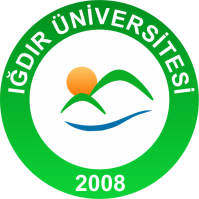 1T.CIĞDIR ÜNİVERSİTESİİŞ AKIŞ ŞEMASIT.CIĞDIR ÜNİVERSİTESİİŞ AKIŞ ŞEMASIT.CIĞDIR ÜNİVERSİTESİİŞ AKIŞ ŞEMASIT.CIĞDIR ÜNİVERSİTESİİŞ AKIŞ ŞEMASIBirim Adı	: Kütüphane ve Dokümantasyon Daire Başkanlığı                 Form No: KDDB 12Faaliyet/Süreç: Basılı Elektronik Yayın Alımı Süreci İş Akış Şeması      Sayfa Sayısı:3Birim Adı	: Kütüphane ve Dokümantasyon Daire Başkanlığı                 Form No: KDDB 12Faaliyet/Süreç: Basılı Elektronik Yayın Alımı Süreci İş Akış Şeması      Sayfa Sayısı:3Birim Adı	: Kütüphane ve Dokümantasyon Daire Başkanlığı                 Form No: KDDB 12Faaliyet/Süreç: Basılı Elektronik Yayın Alımı Süreci İş Akış Şeması      Sayfa Sayısı:3Birim Adı	: Kütüphane ve Dokümantasyon Daire Başkanlığı                 Form No: KDDB 12Faaliyet/Süreç: Basılı Elektronik Yayın Alımı Süreci İş Akış Şeması      Sayfa Sayısı:31.SÜREÇ GİRDİLERİBirimlerden ve Bölüm Başkanlıklarından gelen talepler1.SÜREÇ GİRDİLERİBirimlerden ve Bölüm Başkanlıklarından gelen talepler2.SÜREÇ ÇIKTILARIKullanım istatistikleri2.SÜREÇ ÇIKTILARIKullanım istatistikleri3.İLGİLİ KANUN MADDELERİ4734 Kamu İhale Kanunu 3.İLGİLİ KANUN MADDELERİ4734 Kamu İhale Kanunu 3.İLGİLİ KANUN MADDELERİ4734 Kamu İhale Kanunu 3.İLGİLİ KANUN MADDELERİ4734 Kamu İhale Kanunu 4.KULLANILAN DÖKÜMANLARTaleplerOlurlar, OnaylarTek kaynak FormuLisans Sözleşmeleri4.KULLANILAN DÖKÜMANLARTaleplerOlurlar, OnaylarTek kaynak FormuLisans Sözleşmeleri4.KULLANILAN DÖKÜMANLARTaleplerOlurlar, OnaylarTek kaynak FormuLisans Sözleşmeleri4.KULLANILAN DÖKÜMANLARTaleplerOlurlar, OnaylarTek kaynak FormuLisans Sözleşmeleri5.KULLANILAN KAYNAKLARBilgisayarMailİnternet5.KULLANILAN KAYNAKLARBilgisayarMailİnternet5.KULLANILAN KAYNAKLARBilgisayarMailİnternet5.KULLANILAN KAYNAKLARBilgisayarMailİnternetHAZIRLAYANKONTROL EDENKONTROL EDEN      ONAYLAYANRabia ErenlerKütüphaneciAbdil GÜZELŞube MüdürüAbdil GÜZELŞube Müdürüİbrahim KABALAKDaire Başkan V.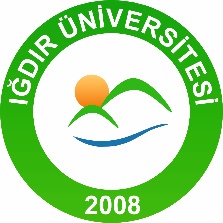 T.C.IĞDIR ÜNİVERSİTESİKÜTÜPHANE VE DOKÜMANTASYON DAİRE BAŞKANLIĞIElektronik Yayın Alımı Süreci İş Akış ŞemasıT.C.IĞDIR ÜNİVERSİTESİKÜTÜPHANE VE DOKÜMANTASYON DAİRE BAŞKANLIĞIElektronik Yayın Alımı Süreci İş Akış ŞemasıT.C.IĞDIR ÜNİVERSİTESİKÜTÜPHANE VE DOKÜMANTASYON DAİRE BAŞKANLIĞIElektronik Yayın Alımı Süreci İş Akış ŞemasıT.C.IĞDIR ÜNİVERSİTESİKÜTÜPHANE VE DOKÜMANTASYON DAİRE BAŞKANLIĞIElektronik Yayın Alımı Süreci İş Akış ŞemasıİŞ AKIŞIİŞ AKIŞISORUMLULARSORUMLULARDaire Başkanı,Şube Müdürü,KütüphaneciKütüphaneciKütüphaneciDaire BaşkanıKütüphane Komisyonu,Daire Başkanı,Şube Müdürü,KütüphaneciDaire Başkanı,Şube Müdürü,KütüphaneciKütüphaneciKütüphaneciDaire BaşkanıKütüphane Komisyonu,Daire Başkanı,Şube Müdürü,Kütüphaneci               HAZIRLAYANKONTROL EDENKONTROL EDEN              ONAYLAYANRabia ErenlerKütüphaneciAbdil GÜZELŞube MüdürüAbdil GÜZELŞube Müdürüİbrahim KABALAKDaire Başkan V.22222T.C.IĞDIR ÜNİVERSİTESİKÜTÜPHANE VE DOKÜMANTASYON DAİRE BAŞKANLIĞIElektronik Yayın Alımı Süreci İş Akış ŞemasıT.C.IĞDIR ÜNİVERSİTESİKÜTÜPHANE VE DOKÜMANTASYON DAİRE BAŞKANLIĞIElektronik Yayın Alımı Süreci İş Akış ŞemasıT.C.IĞDIR ÜNİVERSİTESİKÜTÜPHANE VE DOKÜMANTASYON DAİRE BAŞKANLIĞIElektronik Yayın Alımı Süreci İş Akış ŞemasıT.C.IĞDIR ÜNİVERSİTESİKÜTÜPHANE VE DOKÜMANTASYON DAİRE BAŞKANLIĞIElektronik Yayın Alımı Süreci İş Akış ŞemasıİŞ AKIŞIİŞ AKIŞISORUMLULARSORUMLULARDaire Başkanı,Şube Müdürü,KütüphaneciKütüphaneciDaire Başkanı,Şube Müdürü,KütüphaneciKütüphaneciDaire Başkanı,Şube Müdürü,KütüphaneciKütüphaneciDaire Başkanı,Şube Müdürü,KütüphaneciKütüphaneci                HAZIRLAYANKONTROL EDENKONTROL EDEN              ONAYLAYANRabia ErenlerKütüphaneciAbdil GÜZELŞube MüdürüAbdil GÜZELŞube Müdürüİbrahim KABALAKDaire Başkan V.33333